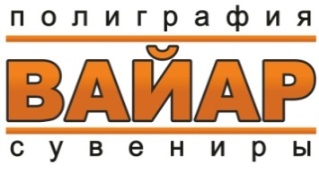 ООО «Вайар», г. Томск, ул. Советская,69, т.: 52-98-11,yr529811@mail.ru,yr.tomsk.ru, ИНН 7017030398, КПП 701701001, ОГРН 1027 000 910056Бриф на разработку логотипа и фирменного стиляЭтот бриф поможет нам подготовиться к работе, чтобы сделать её для Вас наилучшим образом.
От того насколько четко и исчерпывающе Вы ответите на вопросы, зависит то, как быстро мы с Вами начнем говорить на одном языке, чтобы решить поставленные задачи максимально быстро и эффективно. Мы гарантируем Вам полную конфиденциальность представленной нам информации. * В брифе под «продуктом» понимается товар или услуга компания.Если в ходе заполнения данного брифа вы не сможете ответить на какой-либо вопрос по причине того, что не знаете, что написать, так и напишите – не знаю. Если у Вас, есть собственный бриф – предоставьте его вместо данного, недостающую информацию мы уточним при встрече, либо другим способом связи.--КОНТАКТНАЯ ИНФОРМАЦИЯ--Название компанииАдрес компанииКонтактное лицоДата заполнения брифа--МАРКЕТИНГОВЫЙ БЛОК--1.  ЧТО?1.1 Что представляет собой продукт?1.3 Уникальное торговое предложение (УТП) продукта? 
Почему именно ваш продукт (относительно конкурирующих) захочет купить потребитель?
Позиционирование продукта (основное отличие от основных конкурентов).1.4 Напишите три основные ценности продукта. (Рациональные и/или эмоциональные). 2.  ДЛЯ КОГО?	Для какой целевой аудитории предназначен ваш продукт/услуга? Например, напишите про возраст, семейное положение, соц. статус вашего потребителя. ВАЖНО! Избегайте шаблонных и поэтому бесполезных описаний! Опишите вашего потребителя как живого человека, чтобы по вашему рассказу можно было отчетливо представить конкретного человека и его действия.3. ДЛЯ ЧЕГО?3.1 Для чего ваш продукт нужен потребителю? 
Какие проблемы потребителя он решает, в чём облегчает его жизнь?3.2 Когда и как потребитель будет пользоваться вашим продуктом чаще всего?3.3 Является ли ваш продукт привычным для потребителя?[   ] Продукт инновационный и потребителя необходимо приучить к его потреблению.
[   ] Продукт привычен, но обладает улучшениями относительно конкурирующих. 
       Укажите эти улучшения:
[   ] Продукт не отличается от конкурентов, он такой же.
[   ] Другое:4. С КЕМ?	Опишите 3-х ваших основных конкурентов по следующим параметрам: - название
- сайт
- сильные стороны конкурента относительно вашего продукта/бренда
- слабые стороны конкурента относительно вашего продукта/бренда
- позиционирование и УТП(уникальное торговое предложение) конкурента- ценности продукта/бренда конкурента
- как долго конкурент находится на рынке
- доля в % потребления продукта конкурента относительно всего объема рынка1 конкурент.2 конкурент.3 конкурент.5.  ГДЕ?	Масштаб интересов: 
[   ] Международный
[   ] Федеральный
[   ] Региональный
[   ] Местный6.  ЧТО ЕЩЁ?       Что еще на ваш взгляд нам важно знать о продукте/бренде, чтобы наша работа была эффективнее?--ДИЗАЙН--7.  ЧТОБЫ ЧТО?7.1 Для чего вам нужен логотип? Какие задачи должна решить разработка? 7.2 Точки контакта и носители. Где ваш логотип будет чаще всего видеть потребитель? 7.3 Какие ощущения у потребителя должно вызвать визуальное оформление? 
Какой образ и характер логотипа компании должен быть сформирован? 7.4 По каким критериям будет оцениваться эффективность разработки? 8. ФОРМА И СОДЕРЖАНИЕ8.1 Языковые версии. (Кириллица, латиница и т.д.) 8.2 Название (Для каждой языковой версии) 8.3 Какие визуальные образы отражают суть вашего бренда?8.4 Какие образы и решения, на ваш взгляд, недопустимы для использования и почему?8.5 Какой ХАРАКТЕР логотипа, на ваш взгляд, предпочтителен для создания желаемого образа бренда (сдержанный, экспрессивный, романтичный, мужской, волевой и т.д.)?8.6 Какой ТИП логотипа, на ваш взгляд, предпочтителен для создания желаемого образа бренда? 
Выделите подчеркиванием.9 Какой стиль/метод графического решения логотипа, на ваш взгляд, предпочтителен для создания желаемого образа бренда?[   ] Простая форма (минимализм)
[   ] Каллиграфия
[   ] Объёмный логотип (с тенями и градиентами)
[   ] Аристократизм (вензеля, узоры, орнаменты)[   ] Прямолинейность
[   ] Типографика (в основе логотипа - композиция из букв)
[   ] Логотип с юмором (персонаж с улыбкой и т.д.)
[   ] Этнический стиль (или русско-народный)[   ] АбстракцияНапишите свой вариант9.1 Какие цвета (и их количество), на ваш взгляд, предпочтительны для создания желаемого образа бренда?9.2 Приведите примеры логотипов других брендов, которые вы считаете удачными с точки зрения создания желаемого образа бренда и объясните почему?9.3 Приведите примеры логотипов других брендов, которые вы считаете не удачными с точки зрения создания желаемого образа бренда и объясните почему?9.4 Какие носители фирменного стиля необходимо разработать?
Визитная карточка
       [   ] корпоративная 
       [   ] персональная 
[   ] Бланк
[   ] Конверт
[   ] Папка  
[   ] Презентация
[   ] Обложка CD/DVD
[   ] Шаблон поздравительной открытки
[   ] Шаблон Приглашения
[   ] Типовая листовка/флаер
[   ] Типовой буклет
[   ] Бейдж
[   ] Пропуск    
[   ] Блокнот  
[   ] Ручка/карандаш  
[   ] Зажигалка
[   ] Кружка/стакан      
[   ] Спецодежда (укажите – какая)
[   ] Автотранспорт (укажите марки автомобилей и спецтехники)   
[   ] Стенд  
[   ] Экстерьерное оформление
[   ] Интерьерное оформление[   ] Вывеска
[   ] Дизайн сайта[   ] Оформление соц. сети (укажите какая именно соц. сеть)
[   ] Другое (укажите – что)
9.5 Нужен логобук или нет?Логобук (описание стандартов и правил работы с логотипом)9.6 Что ещё, что уточнит задачу по разработке логотипа, нам необходимо знать?СПАСИБО ЗА ПОДРОБНОЕ ЗАПОЛНЕНИЕ БРИФА!ЕСЛИ У ВАС ВОЗНИКЛИ ВОПРОСЫ ИЛИ ТРУДНОСТИ С ЗАПОЛНЕНИЕМ ФОРМЫ, НАПИШИТЕ НАМ:Yr529811@mail.ruили позвоните по телефону:8(3822)5298118 952 181 952 8ФИО:
Должность:
Рабочий телефон:
Мобильный телефон:
Сайт: Электронная почта:Skype (если есть):Вконтакте:Комбинированный: знак + начертание названияИнтегрированный: знак включен в начертание названияШрифтовойКомпозиционно-шрифтовойПерсонажТолько знакГербЭмблемаВензельЛигатураОрнаментДинамическийанимированный 